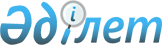 О внесении изменений в решение Жанакорганского районного маслихата от 30 декабря 2021 года № 161 "О бюджете поселка Шалхия на 2022-2024 годы"
					
			С истёкшим сроком
			
			
		
					Решение Жанакорганского районного маслихата Кызылординской области от 28 ноября 2022 года № 296. Прекращено действие в связи с истечением срока
      Жанакорганский районный маслихат РЕШИЛ:
      1. Внести в решение Жанакорганского районного маслихата от 30 декабря 2021 года № 161 "О бюджете поселка Шалхия на 2022 - 2024 годы" следующие изменения:
      пункт 1 изложить в новой редакции:
      "1. Утвердить бюджет поселка Шалхия на 2022 – 2024 годы согласно приложениям 1, 2, 3 и 4 соответственно в том числе на 2022 год в следующем объеме:
      1) доходы – 85 271 тысяч тенге, в том числе:
      налоговые поступления – 7 746 тысяч тенге;
      поступления от продажи основного капитала – 0;
      поступления трансфертов – 77 525 тысяч тенге;
      2) затраты – 86 669,2 тысяч тенге;
      3) чистое бюджетное кредитование – 0:
      бюджетные кредит – 0;
      погащение бюджетных кредитов – 0;
      4) сальдо по операциям с финансовыми активами – 0:
      приобритение финансовых активов – 0;
      поступления от продажи финансовых активов государства – 0;
      5) дефицит (профицит) бюджета – -1398,2 тысяч тенге;
      6) финансирование дефицита (использование профицита) бюджета – 1398,2 тысяч тенге.".
      приложение 1, 2 к решению изложить в новой редакции согласно приложению к настоящему решению.
      2. Настоящее решение вводится в действие с 1 января 2022 года и подлежит официальному опубликованию. Бюджет поселка Шалхия на 2022 год Перечень местных бюджетных программ, не подлежающих секвестированию в процессе исполнения местных бюджетов на 2022-2024 годы
					© 2012. РГП на ПХВ «Институт законодательства и правовой информации Республики Казахстан» Министерства юстиции Республики Казахстан
				
      Секретарь Жанакорганского районного маслихата 

Г.Сопбеков
приложение 1 к решению
Жанакорганского районного маслихата
от 28 ноября 2021 года № 296приложение 1 к решению
Жанакорганского районного маслихата
от 30 декабря 2021 года № 161
Категория
Категория
Категория
Категория
Сумма, тысяч тенге
Класс
Класс
Класс
Сумма, тысяч тенге
Подкласс
Подкласс
Сумма, тысяч тенге
I. ДОХОДЫ
85 271
1
Налоговые поступления
7 746
04
Налоги на собственность
7 686
1
Hалоги на имущество
130
3
Земельный налог
250
4
Налог на транспортные средства
7306
05
Внутренние налоги на товары,работы и услуги
60
4
Сборы за ведение предпринимательской и профессиональной деятельности
60
4
Поступление трансфертов
77 525
02
Трансферты из вышестоящих органов государственного управления
77 525
3
Трансферты из бюджетов городов районного значения, сел, поселков, сельских округов
77 525
Функциональная группа
Функциональная группа
Функциональная группа
Функциональная группа
Сумма, тысяч тенге
Администратор бюджетных программ
Администратор бюджетных программ
Администратор бюджетных программ
Сумма, тысяч тенге
Программа
Программа
Сумма, тысяч тенге
Наименование
Сумма, тысяч тенге
II. ЗАТРАТЫ
86 669,2
1
Государственные услуги общего характера
41 053,0
124
Аппарат акима города районного значения, села, поселка, сельского округа
41 053,0
001
Услуги по обеспечению деятельности акима города районного значения, села, поселка, сельского округа
41 053,0
5
Здравохранение
4,0
124
Аппарат акима района в городе, города районного значения, поселка, села, сельского округа
4,0
002
Организация в экстренных случаях доставки тяжелобольных людей до ближайшей организации здравоохранения, оказывающей врачебную помощь
4,0
6
Социальная помощь и социальное обеспечение
4 367,0
124
Аппарат акима города районного значения, села, поселка, сельского округа
4 367,0
003
Оказание социальной помощи нуждающимся гражданам на дому
4 367,0
7
Жилищно-коммунальное хозяйство
9 265
124
Аппарат акима города районного значения, села, поселка, сельского округа
9 265
008
Освещение улиц в населенных пунктах
1 972
009
Обеспечение санитарии населенных пунктов
270
011
Благоустройство и озеленение населенных пунктов
7023
8
Культура, спорт, туризм и информационное пространство
24 503
124
Аппарат акима города районного значения, села, поселка, сельского округа
24 240
006
Поддержка культурно-досуговой работы на местном уровне
24 240
124
Аппарат акима города районного значения, села, поселка, сельского округа
263
028
Проведение физкультурно- оздравительных и спортивных мероприятии на местном уровне
263
13
Прочие
7 477
124
Аппарат акима города районного значения, села, поселка, сельского округа
7 477
040
Реализация мер по содействию экономическому развитию регионов в рамках Программы "Развитие регионов"
7 477
15
Трансферты
0,2
124
Аппарат акима города районного значения, села, поселка, сельского округа
0,2
048
Возврат неиспользованных (недоиспользованных)целевых трансфертов
 0,2
3. Чистое бюджетное кредитование
0
4. Остаток по операциям с финансовыми активами
0
5. Дефицит (профицит) бюджета
-1398,2
6. Финансирование дефицита (использование профицита) бюджета
1398,2
8 
Используемые остатки бюджетных средств
1398,2
01 
Остатки средств бюджета
1398,2
1
Свободные остатки бюджетных средств
 1398,2
01
Свободные остатки бюджетных средств
 1398,6
2
Остатки бюджетных средств на конец отчетного периода
 0,4
01
Остатки бюджетных средств на конец отчетного периода
 0,4приложение 2 к решению
Жанакорганского районного маслихата
от 28 ноября 2022 года № 296приложение 4 к решению
Жанакорганского районного маслихата
от 30 декабря 2021 года № 161
Наименование
Здравохранение
Организация в экстренных случаях доставки тяжелобольных людей до ближайшей организации здравоохранения, оказывающей врачебную помощь